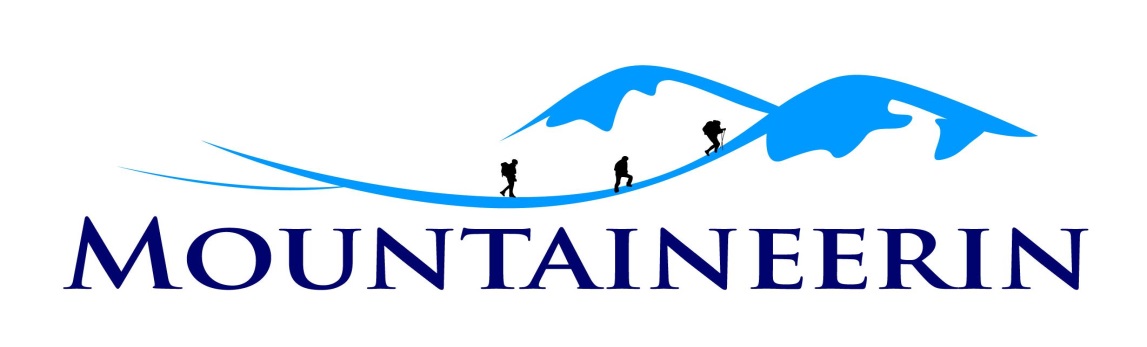 Snowdon Trek Itinerary (Example)Meeting Point: Snowdon Mountain Railway, Llanberis, Gwynedd, LL55 4TYMeeting Time: 08:30amSunday 23rd September08:30	Meet at car park08:45	Leader briefing and final checks09:00	Begin guided day12:30	Summit Snowdon13:00	Leave summit and begin descent16:00	Arrive at car parkThe above itinerary once the challenge begins is fairly rigid and will only change with varying walking times.Accommodation OptionsIf you require accommodation in the area for the challenge, here are a few recommendations provided by the challenge company, Mountaineerin.The Royal Victoria - http://www.theroyalvictoria.co.uk Seiont Manor - https://www.handpickedhotels.co.uk/seiontmanor The Royal Oak Hotel - http://www.royaloakhotel.net The Waterloo - http://waterloo-hotel.info